Life Game Houses£110 000 2 bedroom flat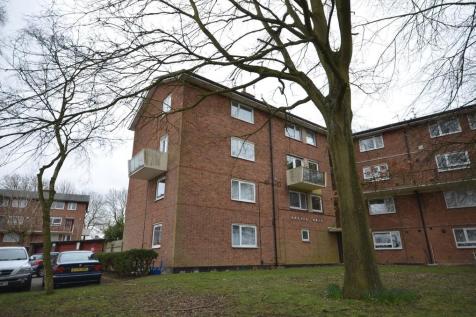 Overlooking the park, the property boasts a stylish and modern finish This property would be an excellent starter home.Energy costs per month: £45Water bills per month: £20£120 000 2 bedroom terraced house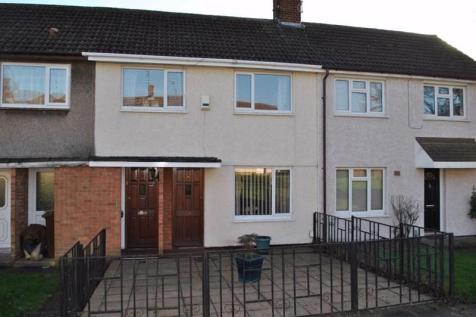 This established mid terraced property is well located for the town centre facilities.Energy costs per month: £49Water bills per month: £26£90 000 1 bedroom apartment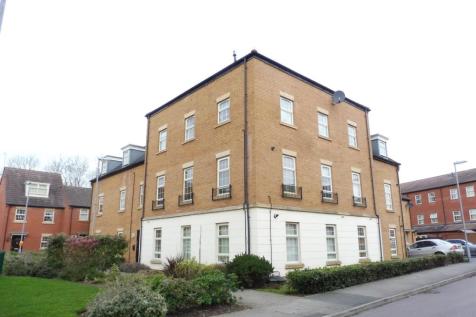 Urban living at its best! This spacious second floor apartment boasts communal gardens and off-road parking.Energy costs per month: £43Water bills per month: £18